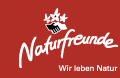 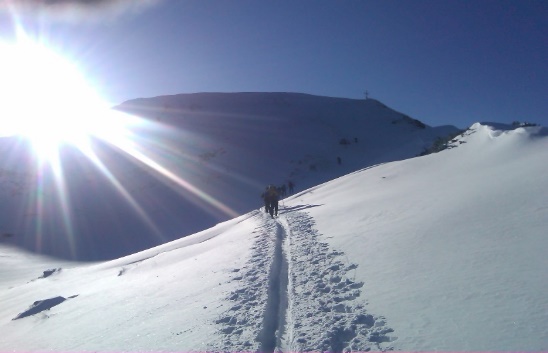 Skitourencamp für Anfänger und Fortgeschrittenemit denNaturfreunden Puchenau11. – 13.Jänner 2019Planneralm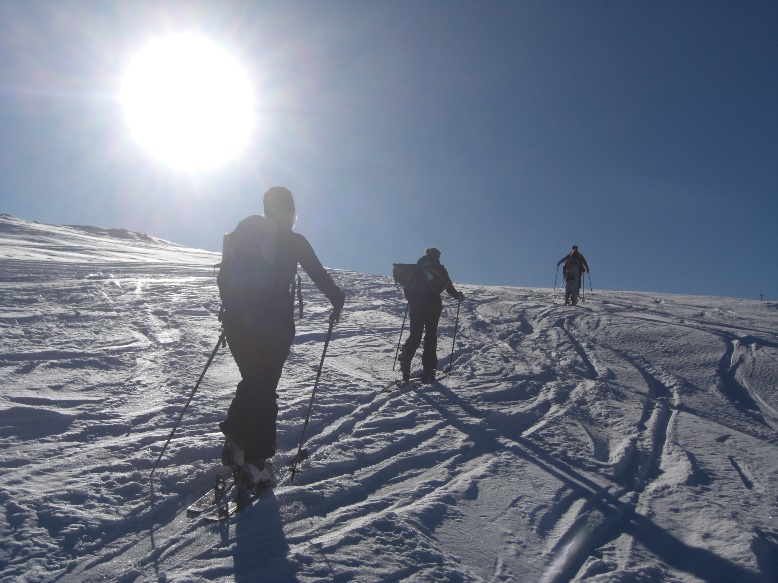 Unterkunft:	JUFA Hotel Planneralm Alpin ResortTestausrüstung kann kostenfrei zur Verfügung gestellt werdenPreis (beinhaltet 2x HP, Marschtee und Kurs): DZ (begrenzte Anzahl): 	Mitglieder € 230.- / Nichtmitglieder € 250.-Mehrbettzimmer: 		Mitglieder € 200.- / Nichtmitglieder € 220.-Anmeldeschluss:	19.10.2018Nähere Details finden Sie auf unserer Homepage	www.puchenau.naturfreunde.at 